Шар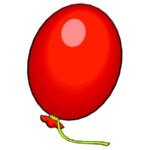 Рука 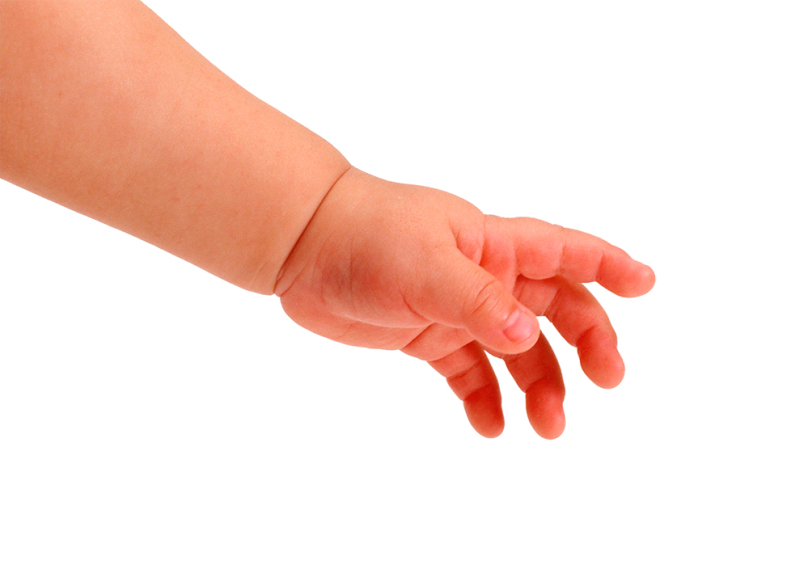 Тетрадь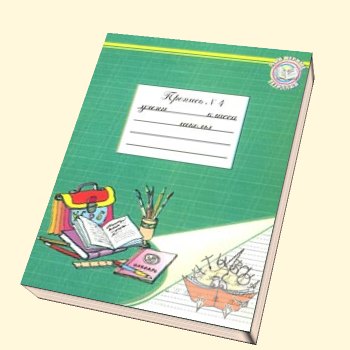 Баран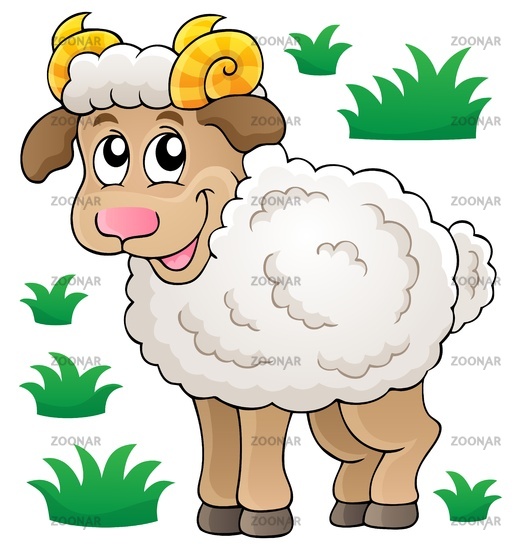 Ромашка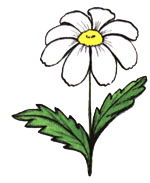 Груша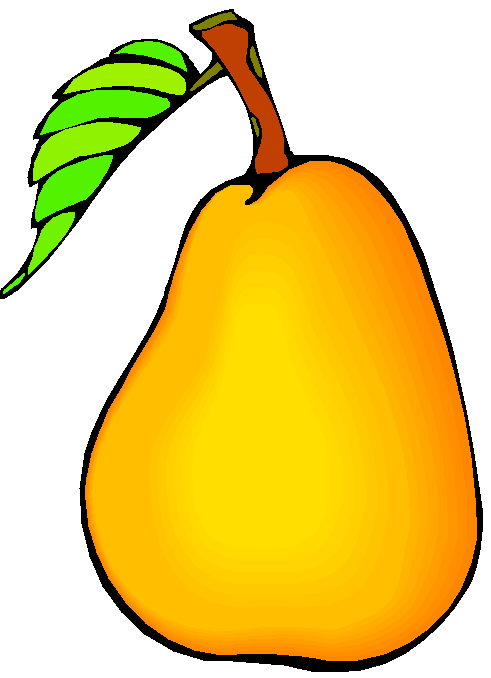 Крапива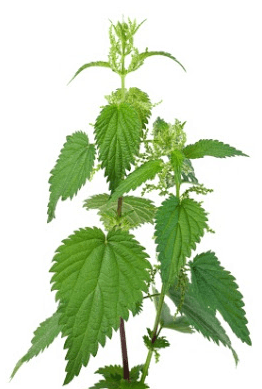 Рубашка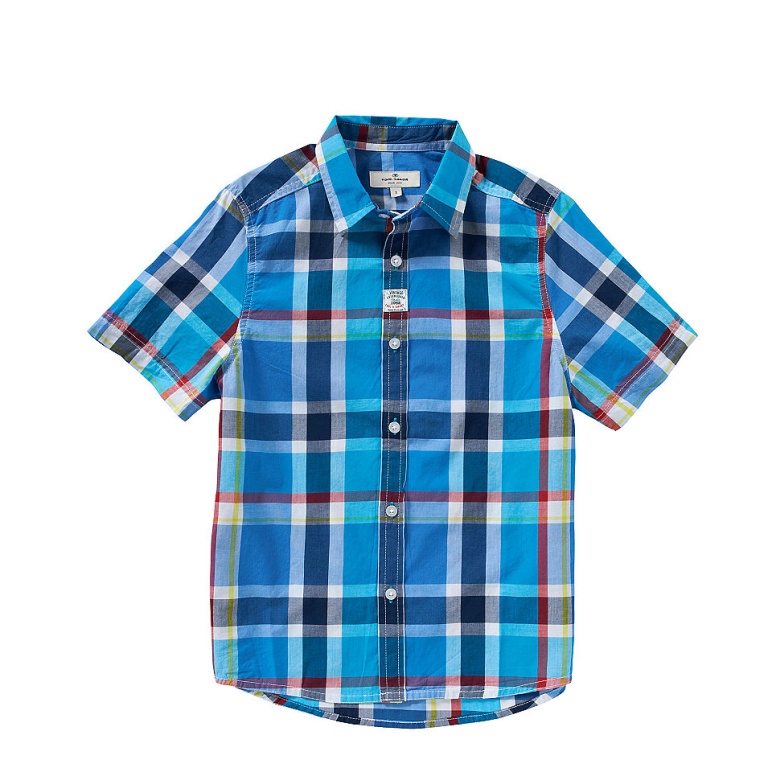 Брошь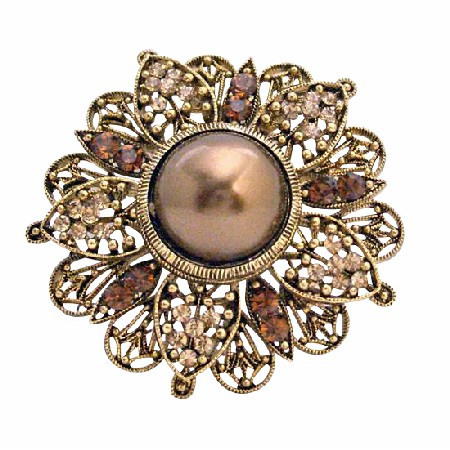 Ведро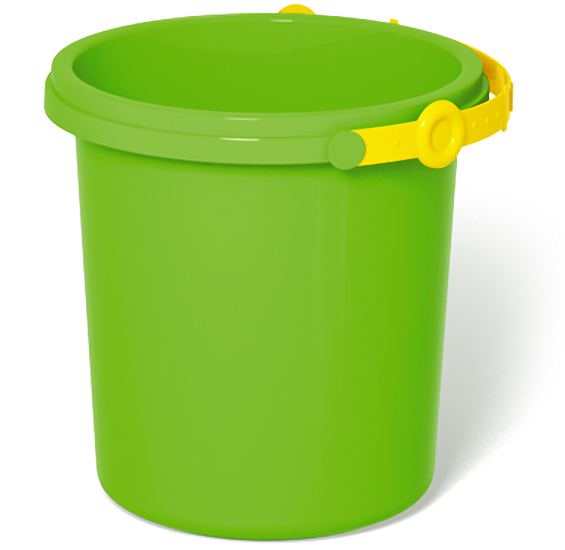 